Senate MinutesMay 11, 2015TA 131 4:00 – 5:15 pmThe videotape which constitutes the official minutes for this meeting can be accessed at:https://sites.google.com/a/sou.edu/sou-faculty-senate-videos/may-11-2015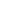 Members Present: Belcastro, Carter, Stonelake, Ferguson, Purslow, Slatwa, Nordquist, Ormes, Rosenberg, Paul Murray, Dan Harvey, Shrewsbury, Slattery, WhitmanEx Officio Members Present: WalshGuests: EttlichDiscussion: Two documents were discussed: Section I of the bylaws, which have been re-written to reflect the organizational changes instituted on campus last year and is attached as “Appendix A” and Section 5.25 of the Bylaws, which addresses the administration and use of student evaluations for the purposes of hiring, promotion and tenure.4:00 Motion: To have an Emergency Session to consider changes to the Bylaws. (Stonelake, 2d Ferguson) Ayes: 12; Nays: 0; Abstentions: 0. Motion Passed. (Three senators arrived after this vote was taken.)Discussion:Discussion began with section 5-255 of the Bylaws (Evaluation of teaching)Initial questions revolved around the proportion of classes that would be evaluated, and proportion that would be used for the purpose of evaluating faculty for promotion and tenure.Note was taken of the fact that all classes are now evaluated online, so that the question became which and what proportion of those evaluations would be used for tenure and promotion: “two-thirds”, or “at least two thirds”; and at what point in the year could the faculty member decide which of the student class evaluations would be used in instructional evaluation for purposes of promotion and tenure – only ahead of time, or possibly after the fact?Further discussion led to the consensus that the Senate should request information from Registrar Matt Stillman about why the course evaluations were administered in the eigth week, before teachers had had the opportunity to “wrap up” their courses, and while student anxiety tends to be highest. A request for information was to be forwarded to Matt Stillman care of Larry Shrewsbury.The Senate discussed the problem of how to provide positive rather than punitive incentives for students to complete their evaluations in a timely manner.Further discussion centered on who would be responsible for tabulating the “all campus question” responses, and what software might be available to ease the task and keep the procedure consistent across campus.This discussion opened the discussion of whether the “all campus question” has been given too much weight, whether it is the best tool for the purpose and, more profoundly whether we are indeed certain of the purpose the student evaluations are intended to serve.The discussion was postponed until the Senate could receive more information from the ESC.5:10 Nordquist requested the Senate act on Sections 1.2 and 1.325, Senate composition and Personnel Committee membership.Carter noted that the Senate membership  (Sections 1.210 and 1.211) had been defined and passed last spring. So is already approved.A request was made for a list of discussion items and a list of action items to be made available to Senators before our next meeting.No further motions were made nor actions taken.Adjournment: 5:11 pm